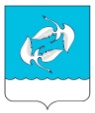 АДМИНИСТРАЦИЯ МУНИЦИПАЛЬНОГО ОБРАЗОВАНИЯ «ЗЮКАЙСКОЕ СЕЛЬСКОЕ ПОСЕЛЕНИЕ» ВЕРЕЩАГИНСКОГО МУНИЦИПАЛЬНОГО РАЙОНА ПЕРМСКОГО КРАЯПОСТАНОВЛЕНИЕ26.11.2015                                                                                                        №  236Об утверждении муниципальной программы «Обеспечение первичных мер пожарной безопасности на территории МО «Зюкайское сельское поселение»В связи с необходимостью приобретения специализированной пожарной техники и оборудования, в целях обеспечения необходимых условий для деятельности добровольной пожарной охраны, в соответствии со ст. 19 Федерального закона от 21.12.1994 № 69-ФЗ «О пожарной безопасности», ст.14 Закона Российской Федерации от 06.10.2003 г. № 131 «Об общих принципах организации местного самоуправления в Российской Федерации», руководствуясь  Уставом  МО «Зюкайское сельское поселение,ПОСТАНОВЛЯЮ:1. Постановление № 144 от 20 июня 2014 года «Об утверждении муниципальной долгосрочной целевой программы «Пожарная безопасность на 2014-2016 гг.» отменить.2. Утвердить муниципальную программу «Обеспечение первичных мер пожарной безопасности на территории МО «Зюкайское сельское поселение»» (приложение).3. Советнику по вопросам экономики и финансам администрации МО «Зюкайское сельское поселение» обеспечить финансирование мероприятий Программы.4. Опубликовать данное постановление в информационном бюллетене «Официальный бюллетень Зюкайского сельского поселения» и на официальном сайте МО «Зюкайское сельское поселение» в  сети Интернет www.veradm.ru.5. Настоящее Постановление вступает в силу с момента его подписания.6. Контроль за выполнением постановления оставляю за собой.Глава сельского поселения-глава администрации МО «Зюкайское сельское поселение» 		                          В.В. СеливановПриложение 1УтвержденоПостановлением администрации МО «Зюкайское сельское поселение» от 26.11.2015 г. № 236МУНИЦИПАЛЬНАЯ  ПРОГРАММА«ОБЕСПЕЧЕНИЕ  ПЕРВИЧНЫХ  МЕР ПОЖАРНОЙ БЕЗОПАСНОСТИНА ТЕРРИТОРИИ МО«ЗЮКАЙСКОЕ СЕЛЬСКОЕ ПОСЕЛЕНИЕ»Паспорт Программы1.ОБЩИЕ ПОЛОЖЕНИЯ.Муниципальная Программа «Обеспечение первичных мер пожарной безопасности на территории муниципального образования «Зюкайское сельское поселение» на период 2016 – 2018 годы» (далее -  Программа), определяет направления и механизмы решения проблемы обеспечения первичных мер пожарной безопасности на территории МО «Зюкайское сельское поселение», усиление противопожарной защиты населения.Программа разработана в соответствии со следующими нормативными актами:-Федеральный  закон  РФ от 06.10.2003  № 131 - ФЗ «Об общих принципах организации местного самоуправления в РФ»;-Федеральный  закон  РФ от 21.12. 1994 № 69 - ФЗ «О пожарной безопасности»;-Федеральный  закон  РФ от 21.12.1994  № 68-ФЗ «О защите населения и территорий от чрезвычайных ситуаций природного и техногенного характера»;Закон Пермского края от 24.11.2006 № 31-КЗ «Об обеспечении пожарной безопасности в Пермском крае»;-Постановление № 182 от 15.09.2015 года «Об утверждении порядка разработки и реализации муниципальных программ МО «Зюкайское сельское поселение»2.СОДЕРЖАНИЕ ПРОБЛЕМЫ И ОБОСНОВАНИЕ НЕОБХОДИМОСТИ ЕЕ РЕШЕНИЯ ПРОГРАММНЫМИ МЕТОДАМИОбстановка с пожарами на территории МО «Зюкайское сельское поселение»  на протяжении последних лет остается напряженной. За 9 месяца текущего года на территории МО «Зюкайское сельское поселение»  произошёл 1 пожар. Пожар произошёл в частном секторе. Анализ показывает, что подавляющая часть населения не имеет чёткого представления о реальных опасных факторах. В результате для большинства граждан чрезвычайные ситуации, пожары представляются маловероятными событиями, что приводит к снижению требований безопасности, обусловленных  как «человеческий фактор» и является основной причиной возникновений пожаров и гибели людей.Для стабилизации обстановки с пожарами администрацией МО «Зюкайское сельское поселение» ведутся следующие мероприятия по предупреждению пожаров:-проводится разработка и корректировка нормативных документов по вопросам обеспечения первичным мер пожарной безопасности;-вводится на территории МО «Зюкайское сельское поселение» особый противопожарный режим;-изготавливаются и распространяются среди неработающего населения   листовки на противопожарную тематику;-ведется периодическое, всестороннее освещение в средствах массовой информации материалов данной тематики;-участвует в заседаниях районной комиссии по чрезвычайным ситуациям и обеспечению пожарной безопасности по вопросам обеспечения первичных мер пожарной безопасности на территории МО «Зюкайского сельского поселения».Несмотря на проводимые мероприятия по укреплению пожарной безопасности на территории МО «Зюкайского сельского поселение» обстановка с пожарами остается напряженной. Сложившееся положение с количеством пожаров и их последствием обусловлено комплексом проблем нормативно-правового, материально-технического, информационного, финансового и социального характера. Исходя из вышеизложенного, проблему укрепления пожарной безопасности на территории МО «Зюкайского сельского поселение» необходимо решать программно-целевым методом, комплексно, с привлечением средств из бюджета МО «Зюкайское сельское поселение» в соответствии с действующим законодательством, а также с учетом местных условий.В целях оптимального расходования бюджетных средств необходимо обеспечить взаимосвязь Программы пожарной безопасности на 2016-2018 гг. с другими реализуемыми на территории МО «Зюкайское сельское поселение» программами и мероприятиями, в которых частично решаются проблемы в области укрепления пожарной безопасности (дороги, ветхое жилье и т.д.).3. ОСНОВНЫЕ ЦЕЛИ И ЗАДАЧИ  ПРОГРАММЫПредусмотренные в Программе мероприятия определяют характер первичных мер пожарной безопасности, которые ставят своей целью решение наиболее острых проблем укрепления противопожарной защиты поселения, за счет целевого выделения бюджетных средств. По мере их освоений, в короткие сроки будут созданы необходимые условия для кардинальных изменений в  деле укрепления пожарной безопасности, защиты жизни и здоровья граждан МО «Зюкайское сельское поселение» от пожаров.Основной целью Программы является повышение пожарной безопасности на территории МО «Зюкайское сельское поселение». Для её достижения необходимо решение следующих задач:1-совершенствование нормативной правовой базы администрации МО «Зюкайское сельское поеление» по обеспечению первичных мер пожарной безопасности;2-организация противопожарной пропаганды и информирование населения о мерах пожарной безопасности;3-устройство, реконструкция, ремонт и содержание источников противопожарного водоснабжения на территории МО «Зюкайское сельское поселение».4.СРОКИ РЕАЛИЗАЦИИ ПРОГРАММЫ, ЭТАПЫ ДЕЙСТВИЯПериод действия Программы -1 год (2016 г.).Для организации проведения всего комплекса мероприятий по обеспечению первичных мер пожарной безопасности и усилению противопожарной защиты населения,  в границах населенных пунктах МО «Зюкайское сельское поселение», уменьшению количества пожаров, гибели людей, травматизма и размера материальных потерь от огня, а также финансирования в полном объеме необходимо реализацию настоящей Программы разбить на три этапа.Первый этап  включает в себя:-формирование нормативно-правового обеспечения по реализации Программы на территории МО «Зюкайское сельское поселение»;Второй этап  включает в себя:-реализацию мероприятий Программы;-совершенствование системы противопожарной пропаганды.Третий этап  включает в себя:-реализацию мероприятий Программы, а также анализ не проведенных,  проведенных мероприятий Программы по предыдущим годам.6.  КОНТРОЛЬ ЗА РЕАЛИЗАЦИЕЙ ПРОГРАММЫАдминистрация муниципального образования «Зюкайское сельское поселение» несет ответственность за выполнение Программы, рациональное использование выделяемых бюджетных средств, конкурсное размещение и использование заказов, издает нормативные акты, направленные на выполнение  соответствующих программных  мероприятий.Контроль  реализации мероприятий Программы осуществляется на уровне администрации ежемесячно, заместителем главы администрации поселения.7. ОЦЕНКА ОЖИДАЕМЫХ РЕЗУЛЬТАТОВ РЕАЛИЗАЦИИ ПРОГРАММЫУкрепление  пожарной безопасности населенных пунктов МО «Зюкайское сельское поселение», уменьшение количества пожаров, гибели людей, травматизма и размера материальных потерь от огня.Реализация Программы нацелена на обеспечение первичных мер пожарной безопасности, защищённости населения и территории МО «Зюкайское сельское поселение» от пожаров.Оценка показателей Программы производится ежегодно на основании анализа результатов исполнения мероприятий.Результат реализации Программы – снижение количества пожаров, гибели и травмирования людей, сохранённых (спасённых) материальных ценностей и сохранения окружающей среды.5.СИСТЕМА ПРОГРАММНЫХ МЕРОПРИЯТИЙ И ФИНАНСОВОЕ ОБЕСПЕЧЕНИЕ ПРОГРАММЫ1.Наименование муниципальной программыМуниципальная программа «Обеспечение первичных мер пожарной безопасности на территории муниципального образования «Зюкайское сельское поселение» на период 2016 г. (далее – Программа)2.Условное (краткое) наименование Программы«Обеспечение первичных мер пожарной безопасности»3.Цели и задачи ПрограммыЦель: Уменьшение количества пожаров, гибели людей, травматизма и размера материальных потерь от огня на территории Зюкайского сельского поселенияЗадачи: Решение вопросов организационно-правового, финансового, материально-технического обеспечения, мер пожарной безопасности в границах Зюкайского сельского поселения.4.Дата принятия решения о разработке Программы, (наименование и номер нормативного акта)Постановление администрации муниципального образования «Зюкайское сельское поселение» Верещагинского муниципального района Пермского края от 28.09.2015 г. № 185 «Об утверждении перечня муниципальных программ МО «Зюкайское сельское поселение»5.Заказчик  ПрограммыАдминистрация муниципального образования «Зюкайское сельское поселение» Верещагинского муниципального района Пермского края6.Разработчик ПрограммыПомощник главы администрации МО «Зюкайское сельское поселение»7.Исполнители ПрограммыАдминистрация МО «Зюкайское сельское поселение», ПЧ №18 ГККУ 23 ОППС Пермского края, МКУ «Эверест»8.Сроки  реализации   Программы2016 г.9.Источники финансирования ПрограммыОбщий объем финансирования Программы – 41 тыс. руб. за счет средств бюджета МО «Зюкайское сельское поселение», в том числе по годам:2016 г. –41 тыс. руб.Мероприятия Программы и объемы  финансирования подлежат корректировке с учетом предложений бюджета МО «Зюкайское сельское поселение», бюджета Верещагинского муниципального района10.Ожидаемые результаты реализациипрограммыСнижение количества пожаров, гибели и травмирования людей, сохранённых (спасённых) материальных ценностей и сохранения окружающей среды.11.Организация контроля за  реализацией  ПрограммыКонтроль за реализацией Программы осуществляет заместитель главы администрации МО «Зюкайское сельское поселениеПоказатели по техногенным  пожарам2014 год2015 годДинамикав %Количество пожаров всего:21снижение 50%В домовладениях11Кол-во техногенных (природных) пожаров:00-Ущерб, тыс. руб.500 т.р.устанавливается-Затраты на тушение, тыс. руб.---Погибло людей, чел.00-в т.ч. детей, число--- Травмировано при пожарах, чел.---Уничтожено строений, ед.---Погибло скота, голов--- Уничтожено техники, ед.1-снижение 100%Спасено на пожарах людей, чел.-1рост 100%№п/пМероприятияМероприятияИсполнителиСроки исполненияИсточники финансированияОбъем финансирования (тыс. руб.):1. . Разработка нормативных правовых актов по вопросам обеспечения первичных мер пожарной безопасности на территории поселения1. . Разработка нормативных правовых актов по вопросам обеспечения первичных мер пожарной безопасности на территории поселения1. . Разработка нормативных правовых актов по вопросам обеспечения первичных мер пожарной безопасности на территории поселения1. . Разработка нормативных правовых актов по вопросам обеспечения первичных мер пожарной безопасности на территории поселения1. . Разработка нормативных правовых актов по вопросам обеспечения первичных мер пожарной безопасности на территории поселения1. . Разработка нормативных правовых актов по вопросам обеспечения первичных мер пожарной безопасности на территории поселения1. . Разработка нормативных правовых актов по вопросам обеспечения первичных мер пожарной безопасности на территории поселения1.1.Корректировка постановления администрации поселения "Об обеспечении первичных мер пожарной безопасности на территории муниципального образования «Зюкайское сельское поселение"Корректировка постановления администрации поселения "Об обеспечении первичных мер пожарной безопасности на территории муниципального образования «Зюкайское сельское поселение"Помощник главы2016 г---1.2.Разработка проектов правовых актов о закреплении и содержанию источников противопожарного водоснабжения, переданных муниципальную собственность  поселенияРазработка проектов правовых актов о закреплении и содержанию источников противопожарного водоснабжения, переданных муниципальную собственность  поселенияПомощник главы2-3 квартал 2016 г---2. Организация противопожарной пропаганды и информирование населения о мерах пожарной безопасности2. Организация противопожарной пропаганды и информирование населения о мерах пожарной безопасности2. Организация противопожарной пропаганды и информирование населения о мерах пожарной безопасности2. Организация противопожарной пропаганды и информирование населения о мерах пожарной безопасности2. Организация противопожарной пропаганды и информирование населения о мерах пожарной безопасности2. Организация противопожарной пропаганды и информирование населения о мерах пожарной безопасности2. Организация противопожарной пропаганды и информирование населения о мерах пожарной безопасности2.1.2.Организация противопожарной пропаганды и информирование населения о мерах пожарной безопасностиПомощник главы, инструктор по ПБПомощник главы, инструктор по ПБЕжеквартальноМКУ «Эверест»-2.1.1.Размещение информационных материалов по противопожарной пропаганде в средствах массовой информации (далее - СМИ)Помощник главыПомощник главыЕжеквартально-1 т.р.3. Ремонт и содержание источников противопожарного водоснабжения3. Ремонт и содержание источников противопожарного водоснабжения3. Ремонт и содержание источников противопожарного водоснабжения3. Ремонт и содержание источников противопожарного водоснабжения3. Ремонт и содержание источников противопожарного водоснабжения3. Ремонт и содержание источников противопожарного водоснабжения3. Ремонт и содержание источников противопожарного водоснабжения3.1.Оборудование пожарных водозаборных пирсов на территории МО «Зюкайское сельское поселение»Администрация МО «Зюкайское сельское поселение»Администрация МО «Зюкайское сельское поселение»2 квартал2016 г.Бюджет МО «Зюкайское сельское поселение»(далее – бюджет ЗСП)20 т.р.3.3.Устройство минерализованых полос в населенных пунктах поселения, примыкающих к лесным массивам, с учетом противопожарных разрывов.Заместитель главы администрации МО «Зюкайское сельское поселение»Заместитель главы администрации МО «Зюкайское сельское поселение»2 квартал2016г.бюджет ЗСП20 т.р.3.6Ремонт пожарных гидрантов на территории МО «Зюкайское сельское поселение»МУП «Зюкайские тепловые сети»,МУП «Зюкайские тепловые сети»,2016 гМУП «Зюкайские теплосети»-Итого по программеИтого по программе41 т.р.